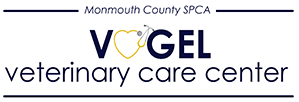 At the Vogel Veterinary Care Center (VVCC), our mission is to elevate the level of veterinarycare in our community by providing quality services accessible to all animals and their families.We are seeking an experienced full- time veterinary technician to join our team.Located within the Monmouth County Society for the Prevention of Cruelty to Animals, the VVCCoffers a fast-paced, mission-driven work environment dedicated to delivering quality care tothousands of animals each year. While this position is specifically for the VVCC, as part of theteam you will engage with a range of veterinary cases, and at times assist in the medical care ofthe shelter animals.Our workplace culture is focused on constantly improving ourselves and our patient care, whilehaving fun and working collaboratively as part of a highly skilled team. We cultivate anenvironment where it is okay to ask questions and challenge one another; where the learning,growth, and the professional development of all our staff are a central priority.The VVCC offers very competitive compensation, comprehensive benefits for full-timeemployees including 70% employer funded health insurance premiums, generous paid time off,and access to a retirement plan option. Additionally, our employees are eligible for the PublicService Loan Forgiveness Program after 10 years of employment. Salary:$15-$20+ based on experienceRequirements:● 1-2 years in the veterinary field (required)● Anesthesia experience (preferred)● Fear Free certification (preferred)● Dental prophylaxis and radiograph experience is a plusIf interested, please email a resume and cover letter to the Clinic Manager: danieller@monmouthcounty.org	*This job description is subject to change based on the needs of the organization and discretion of the Medical Director.